Priprema za praktičnu provjeru znanja – MS Word5. razred1. Svaku rečenicu oblikuj drugačije:Jednom davno u jednoj šumi živio je siromašni drvosječa. Imao je dvoje djece, Ivicu i Maricu. S njima je živio u maloj, trošnoj kolibici. Drvosječi je nedavno umrla žena, pa se odlučio ponovo oženiti kako bi djeca odrastala uz majku.Ali drvosječa je izabrao lošu drugu ženu, koja nije marila za djecu i često se žalila na njih. Govorila bi mu da u kući nema dovoljno hrane za sve njih, da imaju i previše usta za hraniti i da bi bilo najbolje da se riješe djece. Drvosječa za to nije htio ni čuti, ali žena ga je stalno gnjavila i gnjavila.Rekla mu je da bi bilo najbolje da odvedu djecu duboko u šumu, gdje neće moći pronaći put kući. Tko zna, možda će ih netko tamo pronaći i pružiti im drugi, puno bolji dom.Nakon dugo nagovaranja, drvosječa je odlučio poslušati svoju ženu. Kada su djeca otišla na spavanje i kada su mislili da djeca već čvrsto spavaju, još jednom su dogovorili plan da će odvesti Ivicu i Maricu toliko duboko u šumu da ne znaju pronaći put kući.Ali Ivica i Marica nisu spavali, pa su jasno čuli njihov razgovor. Marica se jako preplašila, ali joj je brat rekao da ne brine - ako ih ostave u šumi, već će nekako pronaći put kući. A onda se Ivica išuljao iz kuće, napunio džepove kamenčićima te se opet ušuljao u krevet.2. Napiši po dvije vrste fonta koji počinju slovom:- A – - C – - G –- L –- M –- S – 3. Umjesto ______ napiši riječi:MICROSOFT _______________________ JE _______________________ ZA PISANJE I ________________ TEKSTABOLD, _________________ I UNDERLINE SU ___________________.BOLD ZNAČI ________________________ITALIC ZNAČI __________________________A UNDERLINE ZNAČI __________________________________________________ MOŽE BITI LIJEVO, _____________________ I DESNO.4. POVEŽI LIJEVU I DESNU STRANU:TIMES NEW ROMAN                                                              VELIČINA FONTALIST PAPIRA                                                                              PORAVNANJE16                                                                                               BOJA FONTAB                                                                                                 VRSTA FONTAU                                                                                                RADNA POVRŠINALIJEVO                                                                                        PODEBLJANOCRVENO                                                                                    PODVUČENO5. NAPIŠI 5 REČENICA O PROLJEĆU. OBLIKUJ ONO ŠTO SI NAPISAO/NAPISALA (KAO ODLOMAK – SVE ISTO)6. OBLICIMA NAPRAVI RAKETU. GRUPIRAJ I KOPIRAJ TAKO DA IMAŠ 3 RAKETE. 7. OBLICIMA NAPRAVI CESTU I AUTOMOBIL NA CESTI. GRUPIRAJ I KOPIRAJ TAKO DA IMAŠ 2 AUTOMOBILA8. OBLICIMA NAPRAVI OVAKVOG PINGVINA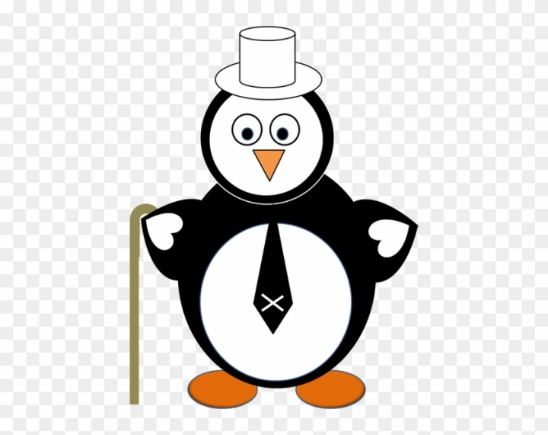 9. DOVRŠI UMNU MAPU O GODIŠNJIMA DOBIMA